Field Education Structure (Design)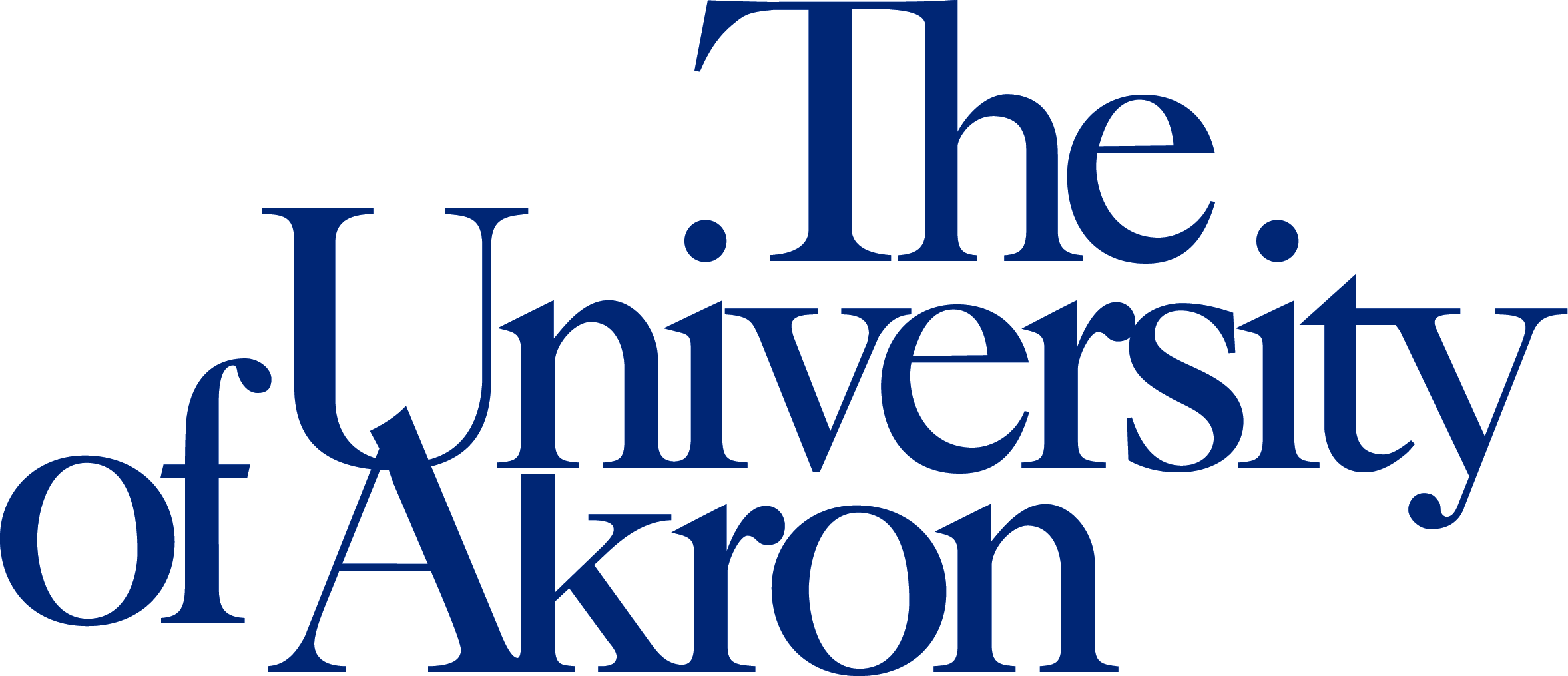 School of Social WorkUndergraduate Program- BA/BASW
Two (2) Consecutive semesters in the same agency
Required Field Education hours225 hours of Field Education per semester/450 hours totalFall/Spring- minimum of 15 hours per week in Field (15 weeks)Summer- minimum of 22.5 hours per week (10 weeks)
3 credit hours per semester for Field Education/6 credit hours total
Additional 2 credit hours per semester for Field Seminar Course/4 credit hours total
1 hour of weekly face to face Supervision with Social Worker/Field Instructor/Preceptor
1 mandatory visit to agency by Faculty Liaison per semester/2x per academic year
Learning Plan: Development of a Student Integrative Learning Contract/1x per academic year
Assessment:  Student Evaluation per Semester/2x per academic year